EUROWEBEUROWEB е програма за додипломски студии, постдипломски, докторски и постдокторски, како и програми за академски работници, финансирана од Европската Комисија.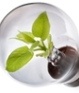 Целта на EUROWEB е креирање на партнерство за истражување и образование кое ќе ги зајакне односите помеѓу Европската Унија и Западен Балкан.Студентите кои ќе учествуваат во овој програм се очекува да бидат идни лидери во индустрискиот развој и современите научни истражувања на глобално ниво. EUROWEB проектот има за цел да им овозможи на студентите одлични можности за научен и технолошки развој, заснован на теориски основи и практични искуства во интернационални рамки, и да ги подготви да партиципираат во градење и менаџирање на комплексни системи и инфраструктури (вклучувајќи ги и софтверските системи). Целта на проектот е да ја поттикне и зајакне академската мобилна мрежа меѓу земјите од ЕУ и Западен Балкан, за да се постигне висок квалите во истражувањата и образованието, со посебен фокус на Информациските технологии и Инженерството во поширок контекст.ПартнериPartner Institutions Стипендии         1000 € месечно за додипломци и постдипломци         1500 € месечно за докторанти         1800 € месечно за постдокторанти         2500 € месечно за академски работнициДополнително е вклучено и целосно патничко, здравствено и осигурување од незгода. Проектот вклучува еден повратен билет.Должината на престојот во странство е даден во Табелата според Таргет групите (во месеци): АплицирањеСеуште не се дадени новите термини за аплицирање!Како ориентација ги презентираме термини за аплицирање во изминатата година.:European Research and Educational Collaboration with Western Balkans 
www.mrtc.mdh.se/eurowebEuropean Research and Educational Collaboration with Western Balkans 
www.mrtc.mdh.se/eurowebEUEUMälardalen University, Sweden (Coordinator)Universita degli Studi dell'Aquila, ItalyVU University Amsterdam, The NetherlandsUniversität Paderborn, GermanyÅbo Akademi University, FinlandSofia University St. Kliment Ohridski, BulgariaPolitehnica University Bucharest, Romania University of Westminster, United KingdomUniversitat de les Illes Balears, SpainWestern BalkanUniversity of Sarajevo, Bosnia and HerzegovinaUniversity of Niš, SerbiaSs. Cyril and Methodius University – Skopje, Former Yougoslav Republic of Macedonia University of Mostar, Bosnia and HerzegovinaUniversity of Banja Luka, Bosnia and HerzegovinaUniversity of Belgrade, SerbiaUniversity Mediterranean Podgorica, MontenegroUniversity of Elbasan "Aleksander Xhuvani", AlbaniaTarget GroupUndergraduatesMastersPhDPostdocStaffTG1 - WB nationals1014-1818-34103TG1 - EU nationals44663TG2N.A.18-22N.A.N.A.N.A.TG33022N.A.N.A.N.A.CallMobility typeApplication
opensApplication
deadlineEarliest start
of mobilityOnline application1All December 1, 2011
(00:01 CET)February 1, 2012
(23:59 CET)May 1, 2012Closed